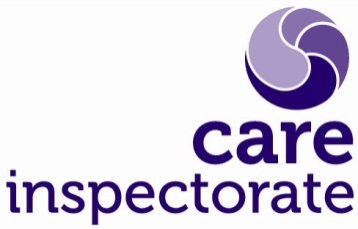 Employee Transfer Request Current role: (select 1 only)Current location: (If you are currently a homeworker, please select your office base.)Line Manager Reference – Transfer Process Please complete this form and return it to the employee.  Thereafter, the employee should submit this transfer request to recruitment@careinspectorate.gov.scot by the closing date of the transfer window. Once this form is fully complete the employee should submit it to recruitment@careinspectorate.gov.scot during the period of the relevant transfer window.Name:Start Date (current position): Start Date with the Care Inspectorate: Inspector Business Support teamAberdeenDumfriesDundeeEdinburghElginHamiltonThe IslandsInverness PaisleySelkirkWould you consider moving your office base?If Yes, please give details…Current Work Arrangements:  Please outline your current working pattern and any flexible working arrangements in place.Current Work Arrangements:  Please outline your current working pattern and any flexible working arrangements in place.Would you consider changing your working pattern?Would you consider changing your working pattern?Current Operational Team / Line Manager:Current Operational Team / Line Manager:Please State If You Have Any Reasonable Adjustments In Place In Current Role? Please State If You Have Any Reasonable Adjustments In Place In Current Role? Please confirm your current specialism?Please confirm your current specialism?Early yearsChildren and JusticeAdultsOlder PeopleComplaints (Children)Complaints (Adults) Registration (Children) Registration (Adults)Preferred Operational Team:Preferred Operational Team:Level Of Qualification (Inspectors only - please state whether you have EFQM/ROCA Or PDA) :Level Of Qualification (Inspectors only - please state whether you have EFQM/ROCA Or PDA) :Please provide details of any skills or knowledge you feel are particularly relevant to the change of team?Please provide details of any skills or knowledge you feel are particularly relevant to the change of team?Reason For Change Of Team (If Employer Initiated this will be stated)Reason For Change Of Team (If Employer Initiated this will be stated)Is Your Preference For The Request To Take Place On A Permanent Or Temporary Basis? Is Your Preference For The Request To Take Place On A Permanent Or Temporary Basis? Supporting Information (Please provide any supporting information if appropriate):Supporting Information (Please provide any supporting information if appropriate):Discussed and agreed with Line Manager?Discussed and agreed with Line Manager?                                                                            Date:                                                                             Date: PART A: REFEREE DETAILSPART A: REFEREE DETAILSPART A: REFEREE DETAILSPART A: REFEREE DETAILSYour Name: Your Job Title:Name of Employee: Transfer request to which team:Line Manager ApprovalDid the employee seek your approval before making a transfer request?  Did the employee seek your approval before making a transfer request?  Did the employee seek your approval before making a transfer request?  PART B: REFERENCE DETAILSPART B: REFERENCE DETAILSPART B: REFERENCE DETAILSPART B: REFERENCE DETAILSPlease confirm if the applicant is being managed under a formal process such as Maximising Attendance/Capability or Disciplinary in their current team. YES / NOIf NO, please provide information regarding the applicant’s suitability for the role?  Please confirm if the applicant is being managed under a formal process such as Maximising Attendance/Capability or Disciplinary in their current team. YES / NOIf NO, please provide information regarding the applicant’s suitability for the role?  Please confirm if the applicant is being managed under a formal process such as Maximising Attendance/Capability or Disciplinary in their current team. YES / NOIf NO, please provide information regarding the applicant’s suitability for the role?  Please confirm if the applicant is being managed under a formal process such as Maximising Attendance/Capability or Disciplinary in their current team. YES / NOIf NO, please provide information regarding the applicant’s suitability for the role?  Please provide information on the following:How the employee manages their current workload and meets relevant timescales?Do you think the employee has a sufficient skillset to move to the team requested? Does the employee currently have any reasonable adjustments in place to support him/her in their current role?Please provide information on the following:How the employee manages their current workload and meets relevant timescales?Do you think the employee has a sufficient skillset to move to the team requested? Does the employee currently have any reasonable adjustments in place to support him/her in their current role?Please provide information on the following:How the employee manages their current workload and meets relevant timescales?Do you think the employee has a sufficient skillset to move to the team requested? Does the employee currently have any reasonable adjustments in place to support him/her in their current role?Please provide information on the following:How the employee manages their current workload and meets relevant timescales?Do you think the employee has a sufficient skillset to move to the team requested? Does the employee currently have any reasonable adjustments in place to support him/her in their current role?Please provide any further information you feel is relevant to the employee’s transfer request? Please provide any further information you feel is relevant to the employee’s transfer request? Please provide any further information you feel is relevant to the employee’s transfer request? Please provide any further information you feel is relevant to the employee’s transfer request? PART C: Management DeclarationPART C: Management DeclarationPART C: Management DeclarationPART C: Management DeclarationIMPORTANT (Please read carefully before signing)I declare that the information provided in this reference is to the best of my knowledge correct and complete. I understand that false information or deliberate omission of any material facts may result in disciplinary action. Please sign using initials and surname onlySigned:  ……………………………       Date:  ……………………………IMPORTANT (Please read carefully before signing)I declare that the information provided in this reference is to the best of my knowledge correct and complete. I understand that false information or deliberate omission of any material facts may result in disciplinary action. Please sign using initials and surname onlySigned:  ……………………………       Date:  ……………………………IMPORTANT (Please read carefully before signing)I declare that the information provided in this reference is to the best of my knowledge correct and complete. I understand that false information or deliberate omission of any material facts may result in disciplinary action. Please sign using initials and surname onlySigned:  ……………………………       Date:  ……………………………IMPORTANT (Please read carefully before signing)I declare that the information provided in this reference is to the best of my knowledge correct and complete. I understand that false information or deliberate omission of any material facts may result in disciplinary action. Please sign using initials and surname onlySigned:  ……………………………       Date:  ……………………………